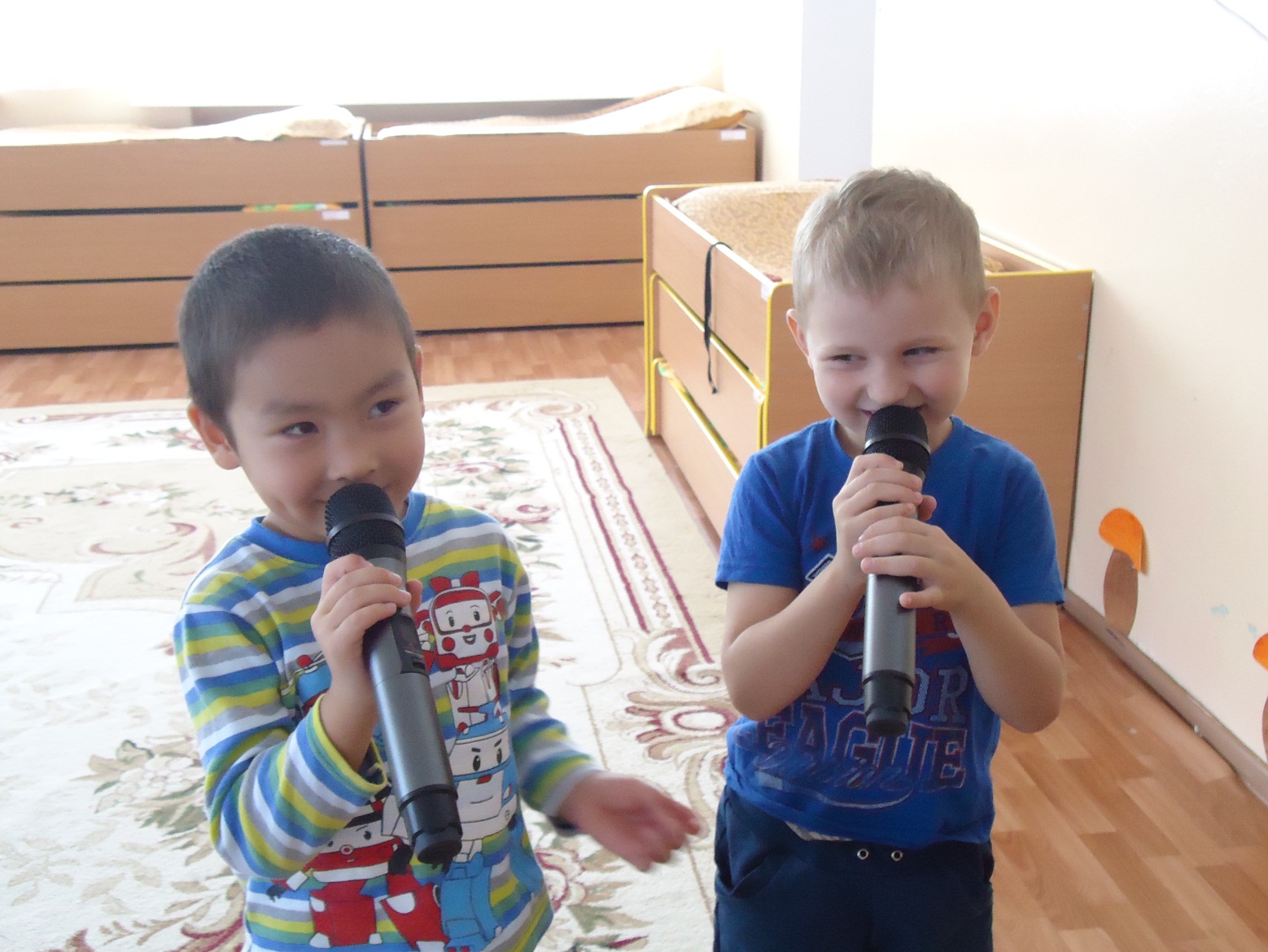 1.Если хочешь сидя петь –не садись ты как медведь.
   Спинку выпрями скорей, ноги в пол упри смелей!
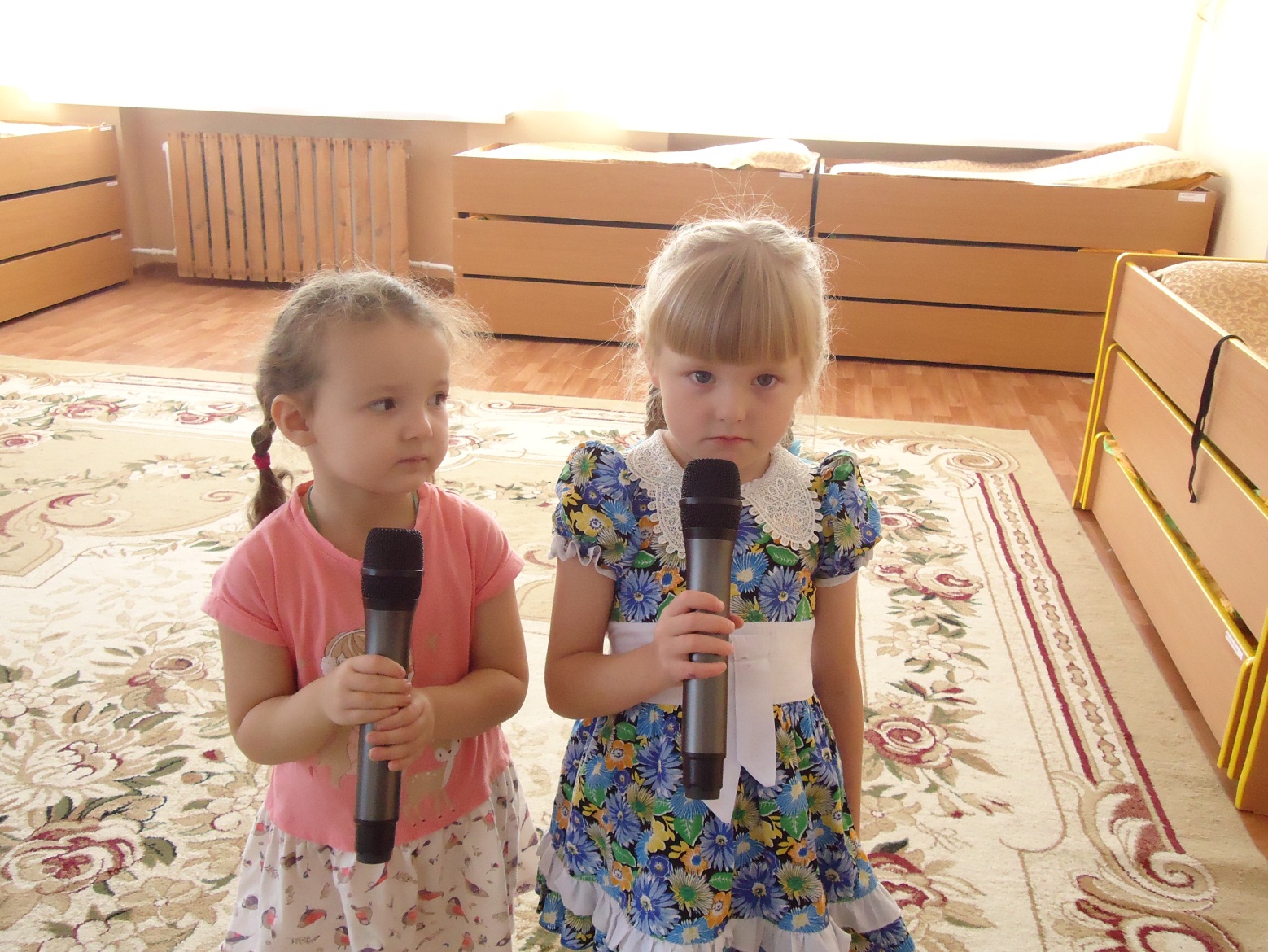 Припев: Раз - вдох, и запел, птицей звук полетел.
              Руки, плечи - всё свободно- петь приятно и удобно!
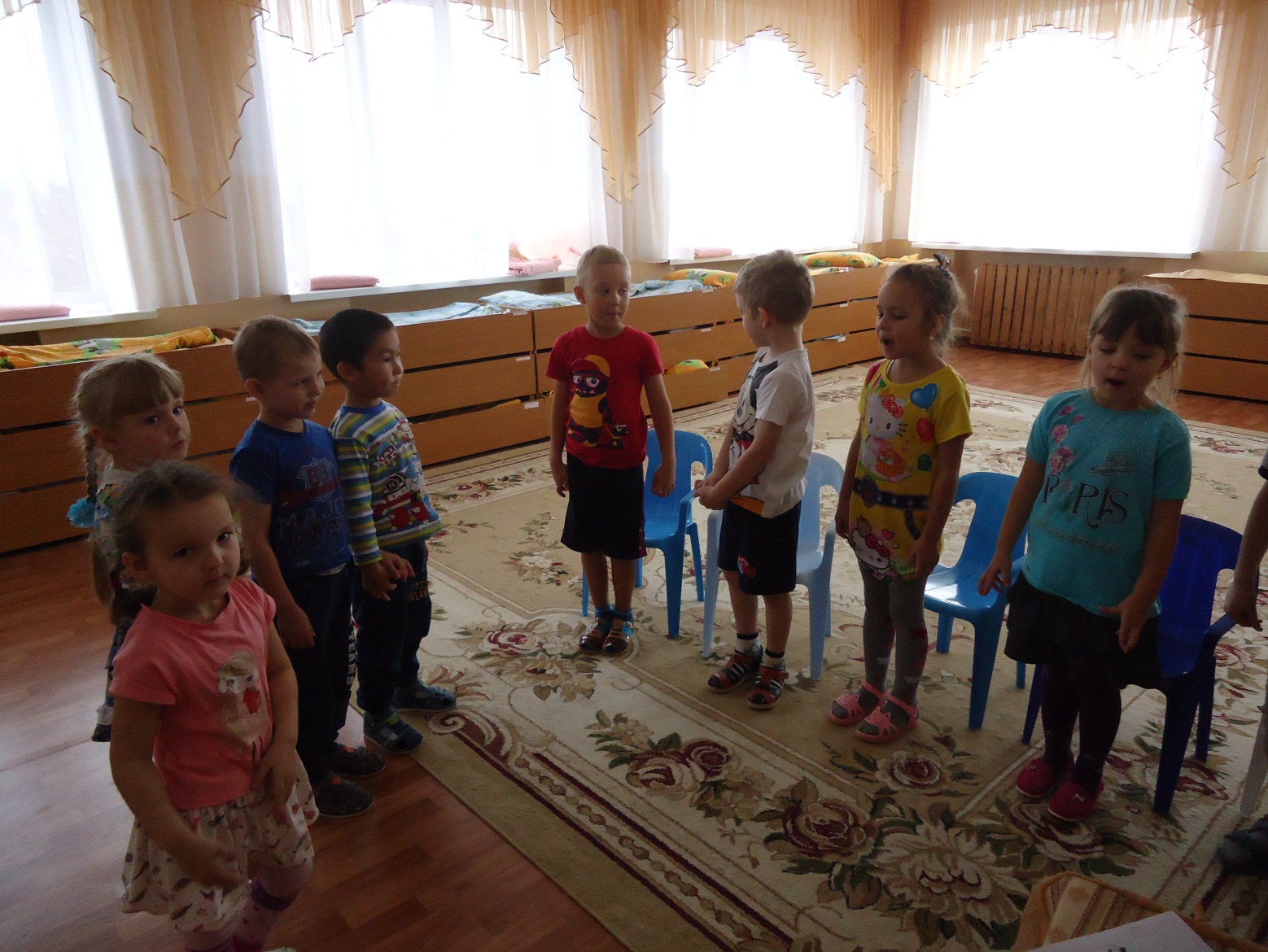 2.Если хочешь стоя петь – головою не вертеть.
  Встань красиво – подтянись и спокойно – улыбнись